Тема урока «Universitäten in Deutschland und Russland»Прочитайте и запишите слова по теме.die Universität – университетfördern - способствоватьdas Praktikum – практикаanwenden – применятьaneignen – усваиватьabsolvieren – заканчивать (вуз)abbrechen – прекращать (бросать)sich erkundigen - осведомлятьсяkonzentrieren – концентрироватьсяzusammenpassen – подходить друг к другуverwirklichen – воплощатьverschaffen – добиватьсяder Studienplatz – учебное местоdie Hochschule – высшее учебное заведениеder Absolvent – выпускникdas Studienfach – учебный предметder Arbeitsplatz – рабочее местоder Abiturient – абитуриентdie Bildung – образованиеdas Diplom – дипломder Wissenschaftler – ученыйПрочитайте тексты об обучении в Германии и переведите. Напишите нужный заголовок к каждому тексту. Один заголовок лишний.ÜberschriftenHohe LebensqualitätGeringe GebührenAttraktive internationale StudienprogrammeHohe Qualität der Lehre und ForschungGute BerufschancenПодберите к каждому фото название университета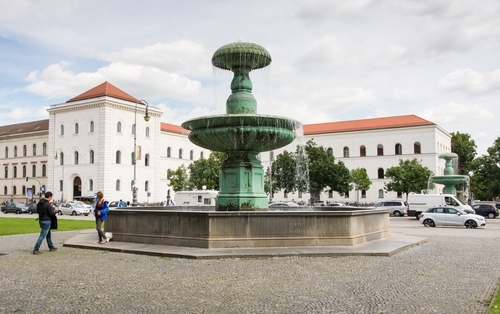 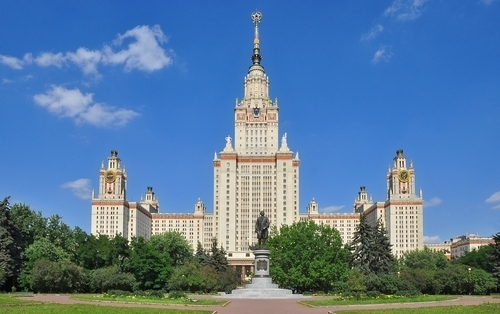 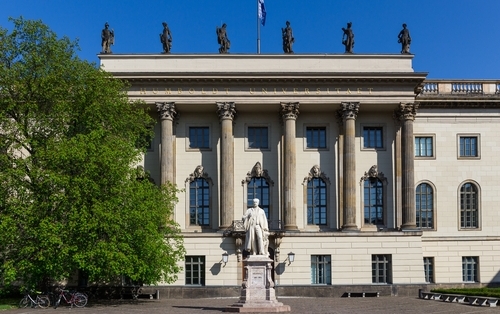 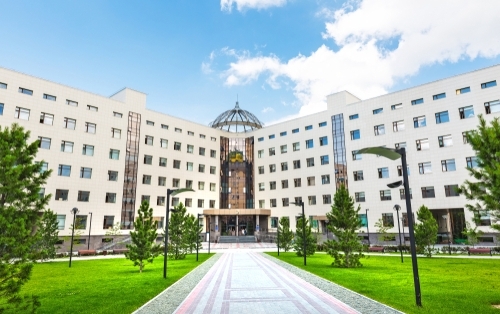 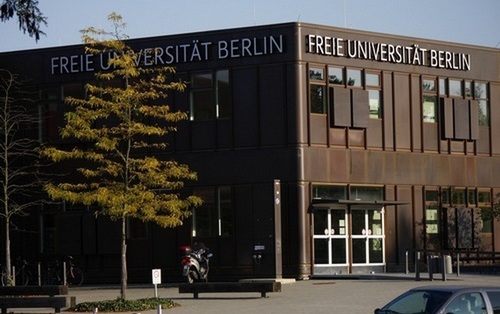 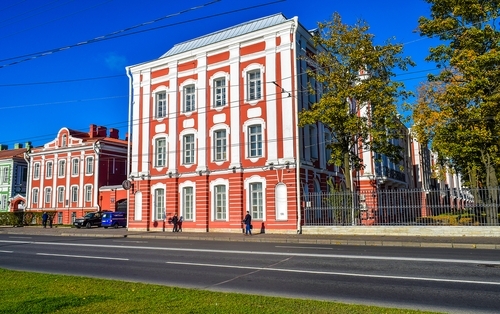 die Staatliche Universität Nowosibirskdie Freie Universität Berlindie Ludwig-Maximilians-Universität Münchendie Staatliche Universität Sankt Petersburgdie Lomonossow-Universität Moskaudie Humboldt-Universität zu BerlinПрочитайте об одном университете, переведите и угадайте о каком университете идет речь.        Die Universität wurde per Erlass von Elisabeth I. auf Anregung des Universalgelehrten und Schriftstellers Michail Lomonossow durch Iwan Schuwalow gegründet. Viele sowjetische bzw. russische Persönlichkeiten aus Politik, Kunst und Wissenschaft sind Absolventen dieser Universität, u. a. auch Michail Gorbatschow. Zurzeit sind ca. 40.000 Studenten aller Fachrichtungen an der Universität eingeschrieben. Die Universität ist derzeit in 41 Fakultäten und eine Anzahl Institute und Studienzentren gegliedert.Домашнее задание:Заполните текст необходимыми словами и переведите текст.Die ….. hat Auswirkungen nicht nur auf die nächsten Jahre, sondern auf das ganze Leben. Dass so viel von ihr abhängt, kann verunsichern und macht sie wahrscheinlich zur schwierigsten Entscheidung, die…….. bisher in ihrem Leben treffen mussten. Soll ich Arzt werden, obwohl die Abinote nicht die beste ist? Soll ich Anglistik studieren, weil Englisch mein bestes Fach war? Oder doch lieber Ingenieurwissenschaft, weil die Jobchancen besser sind?Am Anfang - mindestens ein Jahr vor dem ……… , am besten noch vor Eintritt in die Kollegstufe - sollte die Überlegung stehen, wo die eigenen Interessen ……… . Gerade, weil man sich mehrere Jahre mit dem Studienfach und später im Beruf mit verwandten Inhalten beschäftigen wird, sollte es einem ………. machen. Auch wenn Jobchancen und Verdienstmöglichkeiten wichtige Faktoren sind, sollte die Wahl des Studienfachs keine reine Vernunftentscheidung sein. Sonst besteht die Gefahr, dass man sich nicht nur jahrelang durch die Uni quält, sondern später auch am ………. . Und richtig gut sind die meisten Menschen ohnehin in den Bereichen, die sie wirklich ………. .Studienwahl, Abiturienten, Schulabschluss, liegen, Spaß, Arbeitsplatz, interessierenTexteÜberschriftenIm Gegensatz zu vielen anderen Ländern fallen in Deutschland für das Erststudium an den öffentlichen Hochschulen keine Studiengebühren an. In der Regel ist das Studienjahr in zwei Semester unterteilt. Seit dem Wintersemester 2014/2015 sind die Studierenden bundesweit von der Zahlung der Studiengebühren befreit. Lediglich muss ein Semesterbeitrag entrichten werden. Für ein Studienhalbjahr fällt ein Betrag zwischen 100 und 300 Euro an. Mit anderen Worten: Die deutschen Hochschulen bieten eine gute akademische Ausbildung zu vergleichsweise geringen Kosten. Zum Leben benötigen Studierende in Deutschland im Schnitt rund 800 Euro pro Monat. Einen Teil davon können Sie sich über einen Studentenjob verdienen.Ein Studium an einer deutschen Hochschule kann für Sie der erste Schritt einer Karriere in Deutschland sein. Schließlich suchen deutsche Unternehmen aus verschiedenen Branchen Hochschulabsolventinnen und Hochschulabsolventen – vor allem der Fachrichtungen Ingenieurwissenschaften, Medizin, Naturwissenschaften und Informatik. Es ist ratsam, schon während des Studiums mit geeigneten Unternehmen – zum Beispiel im Rahmen eines Praktikums – in Kontakt zu kommen. Mit Ihrem in Deutschland erworbenen Abschluss können Sie bei international agierenden Unternehmen punkten.In Deutschland lässt es sich sehr gut leben. Wenn Sie hier studieren, erwartet Sie nicht nur Europas dynamischste Volkswirtschaft. Deutschland ist auch ein sehr sicheres Land, mit einem hohen Lebensstandard, einer reichen Kulturgeschichte und vielfältigen Bevölkerung. Zudem verfügt das Land über eine sehr gute Infrastruktur im Herzen Europas sowie viele Freizeitangebote.-die Lomonossow-Universitätdie Moskauer Universität für Geisteswissenschaftendie Staatliche Pädagogische Universität Moskau